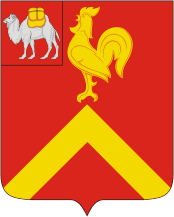 АДМИНИСТРАЦИЯ КРАСНОАРМЕЙСКОГО МУНИЦИПАЛЬНОГО РАЙОНА ЧЕЛЯБИНСКОЙ ОБЛАСТИПОСТАНОВЛЕНИЕот  14.05.2019 г. №.  385О присвоении статуса единой теплоснабжающей организации на территории Русско-Теченского сельского поселения Красноармейского муниципального района В соответствии с Федеральным законом от 06.10.2003 года №131-ФЗ 
«Об общих принципах организации местного самоуправления в Российской Федерации» Федеральным законом от 27.07.2010 года №190-ФЗ 
«О теплоснабжении», Правилами организации теплоснабжения в Российской Федерации, утвержденными постановлением Правительства РФ 
от 08.08.2012 года № 808, учитывая решение комиссии по определению единых теплоснабжающих организаций и границ их деятельности на территории Красноармейского муниципального района от 13.05.2019 г.,ПОСТАНОВЛЯЮ:1. Присвоить статус единой теплоснабжающей организации Муниципальному Унитарному Предприятию Жилищно-коммунального хозяйства «Северное» (МУП ЖКХ «Северное»), в установленных границах на территории Русско-Теченского сельского поселения Красноармейского муниципального района, в границах системы теплоснабжения согласно схеме теплоснабжения, утвержденной постановлением администрации Красноармейского муниципального района от 01.02.2019 г. № 49.2. Управлению делами администрации района (Губанов С.Г.) настоящее постановление направить для опубликования в средствах массовой информации Красноармейского муниципального района.3. Контроль за исполнением настоящего постановления возложить на заместителя главы администрации Красноармейского муниципального района по ЖКХ и строительству О.В. Диндиберина.	Глава района 								Ю.А. Сакулин